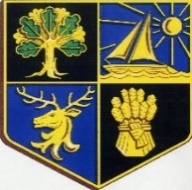 NEW MILTON TOWN COUNCIL – PROPOSED MENCAP MURAL AT BOOTSTo assist MENCAP gaining permission to mount a Queens Platinum Jubilee MURAL on the Ashley Road external elevation of Boots, the Town Council has been in contact with Boots head office in attempt to gain the necessary permission/licence to enable this to happen as we did with the Defibrillator and cabinet in 2015.Contacting the relevant people at Boots has proved difficult as the main point of contact has left the business, after a lot of chasing, Gavin Smith (Boots Estates Manger) was contacted, we were then asked to provide further information which he subsequently sent over to the Boots Landlords and their legal team.We have at last been given permission (subject to licence) to mount the MURAL at the chosen location, Boots have agreed to waive any fees, but we will need to cover the Landlords/Agents fees of £1,250.The licence will cover the MURAL but will also include the existing notice board and Christmas lights fixing points that until now have only been verbally agreed.We will be dealing with the landlord’s legal team directly to move the licence forward as quickly as possible to ensure the MURAL can be in position in the very near future. the Town Council and members are working closely with MENCAP ensure that funding is in place to enable this to happen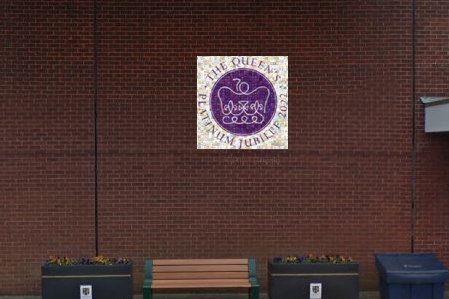 